АДМИНИСТРАЦИЯЗАКРЫТОГО АДМИНИСТРАТИВНО-ТЕРРИТОРИАЛЬНОГО ОБРАЗОВАНИЯ СОЛНЕЧНЫЙПОСТАНОВЛЕНИЕОб утверждении Схемы размещения рекламных конструкций на территории ЗАТО Солнечный Тверской областиВ соответствии со ст. 19 Федерального закона от 13.03.2006г. №38-ФЗ «О рекламе», с Федеральным законом от 06.10.2003г. №131-ФЗ «Об общих принципах организации местного самоуправления в Российской Федерации», Приказом Министерства строительства Тверской области №10 от 12.01.2016г., администрация ЗАТО СолнечныйП О С Т А Н О В Л Я Е Т:Утвердить Схему размещения рекламных конструкций на территории ЗАТО Солнечный Тверской области (прилагается).Настоящее постановление вступает в силу со дня его подписания и подлежит опубликованию в газете «Городомля на Селигере» и размещению на официальном сайте администрации ЗАТО Солнечный в информационно-телекоммуникационной сети «Интернет».Контроль за исполнением настоящего постановления возложить на заместителя главы администрации ЗАТО Солнечный по правовым вопросам Балагаеву Л.А.Глава администрации ЗАТО Солнечный 					В.А. Петров15.01.2016г.ЗАТО Солнечный№ 4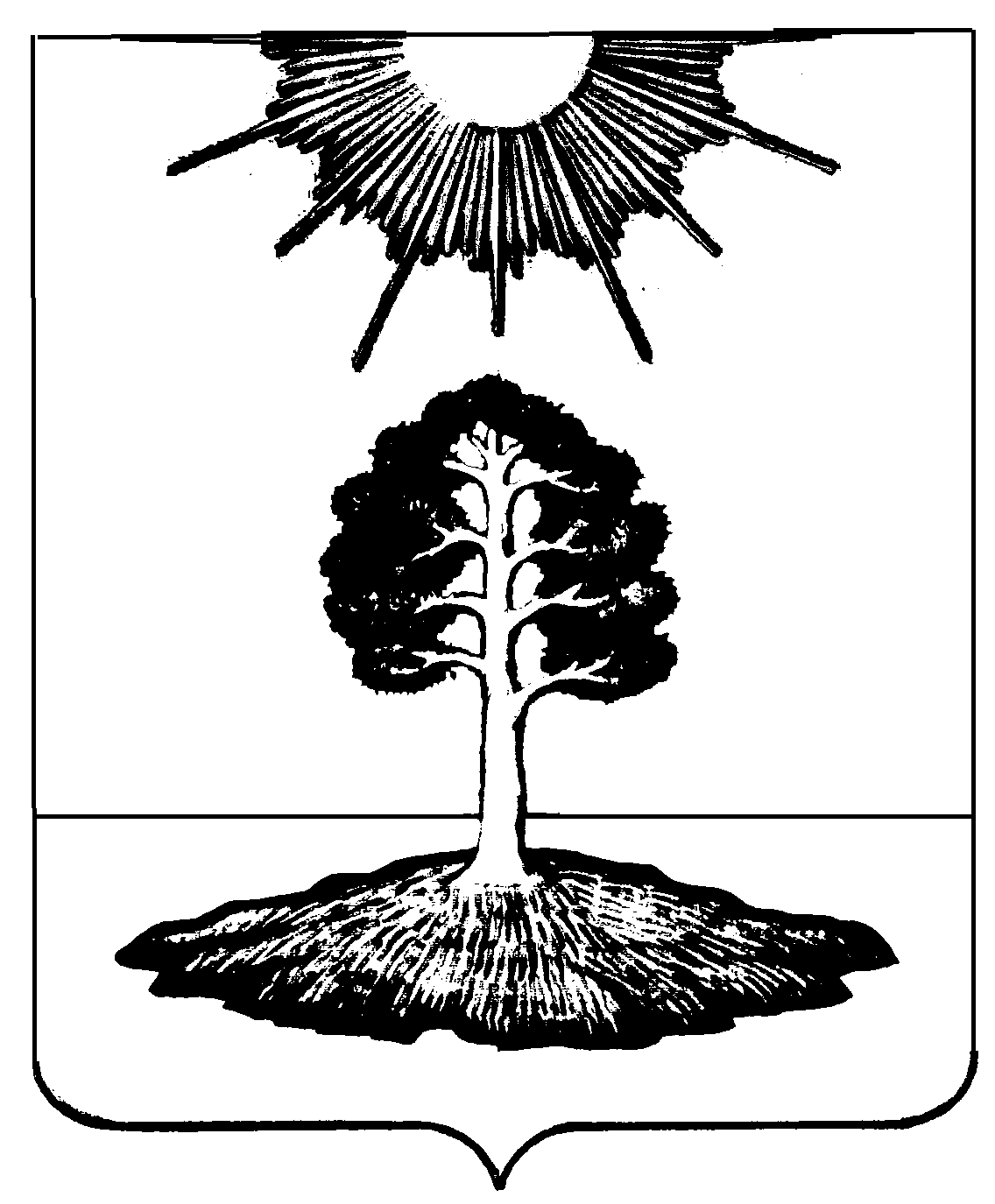 